ГОСУДАРСТВЕННОЕ БЮДЖЕТНОЕ УЧРЕЖДЕНИЕ ГОРОДА МОСКВЫ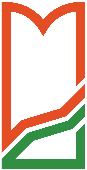 «НАУЧНО-ИССЛЕДОВАТЕЛЬСКИЙ ИНСТИТУТОРГАНИЗАЦИИ ЗДРАВООХРАНЕНИЯ И МЕДИЦИНСКОГО МЕНЕДЖМЕНТАДЕПАРТАМЕНТА ЗДРАВООХРАНЕНИЯ ГОРОДА МОСКВЫ» 
(ГБУ «НИИОЗММ ДЗМ»)РАСПОРЯЖЕНИЕ		№ 	О чём?Во исполнение 	 (основание)обязываю:Утвердить 	Признать утратившим силу 	Начальнику отдела документационного обеспечения и контроля за исполнением поручений И.О. Фамилия обеспечить ознакомление с настоящим распоряжением работников (указать), руководителей структурных подразделений (указать) ГБУ «НИИОЗММ ДЗМ» (Учреждения, Института).Контроль за исполнением настоящего распоряжения оставляю за собой (возложить на ___________________________ (указать)).Директор	подпись	И.О. Фамилия